关于使用《南华大学研究生学位论文的基本要求和书写规范》的通知各研究生培养单位：为了保证学位论文的质量，规范学位论文格式，根据国家有关学位论文的编写规范要求，结合我校实际，制定了《南华大学研究生学位论文的基本要求和书写规范》，此规范是对《南华大学博士硕士学位论文要求与格式》的进一步完善。从2015年上半年起，在我校申请各类学位人员，必须按照《南华大学研究生学位论文的基本要求和书写规范》的要求完成学位论文撰写及装订。请各研究生培养单位及研究生导师督促检查和认真审核，不合规范的学位论文将视同不合格论文。附件：南华大学研究生学位论文的基本要求和书写规范南华大学研究生院                 2015年2月5日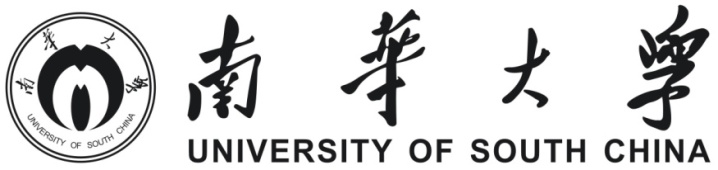 研究生学位论文的基本要求和书写规范研究生院学位管理办公室二○一五年二月前  言研究生学位论文集中反映了研究生在学期间的主要科研成果和学术水平，是学校授予学位的重要依据。撰写学位论文是研究生培养过程的重要环节和基本训练之一。为了提高研究生学位论文撰写质量，规范学位论文格式，根据《中华人民共和国国家标准学位论文编写规则》GB∕T 7713.1—2006和《中华人民共和国国家标准文后参考文献著录规则》GB∕T 7714—2005的要求，结合我校实际，特制订此规范。凡在本校申请博士或硕士学位者在撰写学位论文时，必须按照确定的规范认真执行。指导教师应加强指导，严格把关。目  录1  学位论文基本要求	12  学位论文基本结构	13  编写规范与要求	23.1  前置部分	23.2  主体部分	43.3  后置部分	54  学位论文书写要求	54.1  语言要求	54.2  字数要求	54.3  标点符号和数字	64.4  中英文摘要	64.5  目录	64.6  论文页码编排	74.7  页眉	74.8  字体及字号	84.9  正文章节标题序号	84.10  图、表、公式等	84.11  名词和术语的使用	94.12  量和单位及符号	94.13  引文标注	94.14  参考文献	95  装订要求	10附件（格式示例）	111  学位论文基本要求（一）博士学术学位论文：应能表明作者确已在本学科上掌握了坚实宽广的基础理论和系统深入的专门知识，并具有独立从事科学研究工作的能力，在科学或专门技术上做出了创造性的成果。（二）硕士学术学位论文：应表明作者确已在本门学科上掌握了坚实的基础理论和系统的专门知识，并对所研究课题有新的见解，有从事科学研究工作或独立担负专门技术工作的能力。（三）硕士专业学位论文：专业学位的学位论文选题应来源于应用课题或现实问题，必须要有明确的职业背景，具有科学性和一定的参考价值或应用前景，应表明作者在本专业学位类别（领域）中掌握了较坚实的基础理论、较系统的专业知识及科学研究的基本方法，具有承担专门技术工作的能力。学位论文形式可以多种多样，可采用调研报告、应用基础研究、规划设计、产品开发、案例分析、项目管理、文学艺术作品、结合文献综述的病例分析报告等形式。选题时应避免纯理论研究的学术性题目。2  学位论文基本结构学位论文基本结构包括前置部分、主体部分和后置部分。3  编写规范与要求3.1  前置部分（1） 封面：封面必须按学位办规定的格式制作，分为三种格式，分别为：“博/硕士学位论文（学术学位）”、“硕士学位论文（专业学位）”、“同等学力硕士学位论文（学术学位）”。封面上包括分类号、密级、UDC、学校代码、论文题目等多项内容（见附件1-3）。①“论文分类号”：按《中国图书分类法》的分类号填写，可在学位办网页查询。② “密级”：一般论文为公开论文，填写“公开”；凡涉密论文需根据《南华大学涉密研究生学位论文及学位申请的管理规定》办理审批手续，涉密级别分为内部、秘密、机密，在该栏标明密级和保密期限，标志符号为“★”，“★”前标密级，“★”后标保密期限，如“秘密★ 5年”。论文未经过审核的禁止使用国家秘密标志。③UDC：按文献资料《国际十进位分类法》填写（见附件10）。④“论文题目”：应能概括整个论文最重要的内容，应简明、恰当，必要时可加副标题，一般不超过30个字（含副标题），用中文书写，不要中英文对照。⑤“指导教师”： “指导教师”、“合作导师”一律以研究生处备案的导师为准，如有变动应正式提出报告，经批准后方可变动，姓名后附职称，姓名与职称之间应空一个汉字的位置。⑥ “学科专业”及“研究方向”：“学科专业”按国务院学位委员会2011年颁布的《学位授予和人才培养学科目录》填写，只填写一级学科名称，如“临床医学”；“研究方向”指该论文相对稳定并富有成果的主要研究方向，可填写二级学科或三级学科名称，临床医学的内科学和外科学专业必须填写到三级学科，如研究方向为心血管病的应填写为“内科学（心血管病）”。 ⑦“专业学位类别（领域）” 及“研究方向”：“专业学位类别（领域）”按最新颁布的《专业学位授予和人才培养目录》填写，临床医学、工程硕士和法律硕士专业学位需要填写到领域，如“临床医学（内科学）”，“工程（安全工程）”等；其他专业学位只填写类别，不需要填写领域，如护理硕士只要填写“护理”。“研究方向”指该论文相对稳定并富有成果的主要研究方向，如以心血管病为主要研究方向的填写为“心血管病”。⑧ “所在学院”：填写就读的学院或医院，校本部各培养单位和协作培养医院应该按学校规范性命名填写，不能简称，正确填写如“机械工程学院””、“附属郴州医院”。⑨“所在单位”仅为同等学力人员申请学位者填写自己的工作单位。⑩最后一行的时间填写：应采用汉字形式填写论文打印成稿的年月，如二○一四年五月，不要写成2014年5月。（2）题名页应包括：学位论文中文题目，学位论文导师（包括合作导师）及作者本人签名，学位论文评阅人姓名、职称、博导或硕导、单位，学位论文答辩委员会主席及成员姓名、职称、博导或硕导、单位等信息（博士填写主席及委员共7人，硕士填写5人），学位论文答辩日期（数字日期，如2014年5月20日）等（见附件4）。（3） 原创性声明及学位论文使用授权说明：单独一页，采用统一的格式，按要求签名（见附件5）。（4）中英文摘要：包括中文摘要和英文摘要两部份。摘要是论文内容的总结概括，应简要说明论文的研究目的、基本研究内容、研究方法、创新性成果及其理论与实际意义，突出论文的创新之处。不宜使用公式、图表，不标注引用文献。硕士论文摘要的字数一般为800个左右，博士论文摘要的字数为1500个左右（见附件6）。英文摘要应与中文摘要内容相对应，在中、英文摘要之后要附关键词3-5个。关键词是为了文献索引而从学位论文中选取出来的、用以表示全文主题内容信息的单词或术语。使用非汉语语言撰写的学位论文，应写出详细的中文摘要，硕士中文摘要不少于3000字。（5）目录：既是论文的提纲，也是论文组成部分的小标题。列出论文的大标题、一级和二级节标题（必要时最多不超过三级节标题），逐项标明页码，标题应该简明扼要、点出各部分主要内容（见附件7）。（6） 符号说明：如果论文中使用了大量的物理量符号、标志、缩略词、专门计量单位、自定义名词和术语等，应编写成注释说明汇集表，说明论文中所用符号所表示的意义及单位（或量纲）。假如上述符号和缩略词使用数量不多，可以不设专门的汇集表，而在论文中出现时说明。3.2  主体部分包括绪论（引言或综述）、正文、结论、参考文献和注释。主体部分应从另页右页开始，每一章应另起一页。（1） 绪论（引言或综述）：主要介绍本研究领域国内外研究现状，提出论文所要解决的问题以及该研究工作在经济建设、科技进步和社会发展等方面的实用价值与理论意义。（2）正文：正文是学位论文的核心部分，占主要篇幅，体现研究工作的分析论证过程。由于涉及不同的学科，在选题、研究方法、结果表达方式等有很大的差异，不能作统一的规定。但是，论文应层次分明、数据可靠、图表规范、文字简炼、说明透彻、推理严谨、立论正确，避免使用文学性质的带感情色彩的非学术性词语。论文中如出现非通用性的新名词、新术语、新概念，应作相应解释。（3）结论：论文的结论是最终的、总体的结论，不是正文中各段的小结的简单重复。结论应该准确、完整、明确、精练。结论应明确指出所获取的科研成果的创新点所在，并对论文在理论和实际应用方面的价值做出客观的预测和评论（应严格区分本人的研究成果与导师或其他人科研成果）。可对研究过程中存在的问题和今后在该领域的研究设想等做出说明。如果不可能导出应有的结论，也可以没有结论而进行必要的讨论。（4） 参考文献：“参考文献”为论文中所有引文、引用观点以及对论文有重要影响和启发的文献。参考文献的排列按照学位论文中所引用的文献顺序列在正文末尾。（5）注释：文内解释性说明词句，用以补充、解释或说明文中所谈内容。（6）文献综述:综述不应是材料的罗列，而是申请学位人员在广泛阅读某一主题的文献后，经过理解、整理、融会贯通、综合分析和评价而形成的一种不同于研究论文的文体。综述的目的是反映某一课题的新水平、新动态、新技术和新发现。从其历史到现状，存在问题以及发展趋势等，都要进行全面的介绍和评论，使阅读者不用查阅大量文献，就可迅速而全面地了解有关情况。文献综述内容应与学位论文研究课题密切相关。一般来说医学类学位论文在正文后附文献综述。3.3  后置部分（1）附录：一般作为学位论文主体的补充项目。主要包括：正文内过于冗长的公式；供读者阅读方便所需的辅助性数学工具、重复性数据图表；本专业内具有参考价值的资料；论文使用的符号意义、单位缩写、程序全文及有关说明等。（2）作者攻读学位期间的科研成果：指在学期间取得的与学位论文内容相关的研究成果，包括发表的学术论文、取得的专利、出版的专著及获奖情况等。科研成果按照“发表的学术论文”、“专利”、“专著”、获奖等分类，以公开发表的时间顺序列出，并依次注明：排序编号，作者，成果名称，出处，年份，卷期等。（3）致谢：主要用于记载作者在论文写作过程中非学术论证方面的需补充讲述的内容。其中包括对提供各类资助、指导和协助完成论文研究工作的单位和个人表示感谢。4  学位论文书写要求4.1  语言要求根据《中华人民共和国国家通用语言文字法》的有关规定，研究生学位论文要求使用中文（简体汉字）撰写。外国语言文学专业可用相应语种撰写学位论文，但论文题目、摘要等必须有中文译注，并应附3000字的详细中文摘要。4.2  字数要求撰写学位论文应简明、扼要，既能够全面、真实反映个人的研究工作，达到相应申请学位水平，又不能抄袭或搬用别人的研究成果或理论（正常的引用除外，但需注明出处，且引用不宜篇幅过长）。一般情况下学位论文的字数大约为（不含图表、中英文摘要、参考文献、附录、文献综述和致谢部分）：（一）申请博士学位：不少于5万字；（二）申请硕士学术学位：医学及理工类不少于2.5万字，管理及人文社科类不少于3万字；（三）申请硕士专业学位：临床医学及工学类不少于1万字，其他类别不少于1.5万字。4.3  标点符号和数字标点符号的用法以中华人民共和国国家标准《标点符号用法》（GB/T 15834-1995）为准。数字用法以中华人民共和国国家标准《出版物上数字用法的规定》（GB/T 15835-1995）为准。4.4  中英文摘要硕士论文摘要的字数一般为800个左右，博士论文摘要的字数为1500个左右。居中打印论文题名（三号黑体），换行顶格编排“摘要：”二字（小三号黑体）及摘要内容（四号宋体，1.5倍行间距），每段开头空二格。摘要内容后空一行后顶格编排“关键词：”三字（小三号黑体），其后为关键词（四号宋体）。每篇论文应选取3-5个关键词，每一关键词之间用分号分开，最后一个关键词后不打标点符号。英文摘要应与中文摘要内容相对应, 居中打印论文英文题目（全部采用大写字母，三号Times New Roman字体，加黑），在英文题目下面第一行写研究生姓名，专业名称用括弧括起置于姓名之后，研究生姓名下面一行写导师姓名，格式为Directed by... （四号Times New Roman字体）。换行顶格编排“Abstract：”（小三号Times New Roman字体加黑）及英文摘要内容（四号Times New Roman字体，1.5倍行间距），摘要内容每段开头留四个字符空格。摘要内容后空一行顶格编排“Keywords：”（小三号Times New Roman字体加黑），其后关键词小写，每个关键词间空二格。4.5  目录目录中章、节的编号和绪论、附录等均顶格排。章、节的标题及附录等的标题与前面的内容之间空一个字的间隙。章、条等与页码之间用“…………”连接，页码不用括号。1.5倍行间距。具体格式见下表：	4.6  论文页码编排学位论文的页码，前置部分用罗马数字单独编连续码（封面除外），正文和后置部分用阿拉伯数字编连续码，封底不要页码。每一章的首页都要另起一页（从单数页开始）。单数页码排在每页的右下角，双数页码排在每页的左下角。4.7  页眉论文的主体部分使用页眉。单页页眉内容为章的编号及标题，双页页眉内容为“南华大学博士（或硕士）学位论文”。页眉内容居中排列，字体一律采用楷体小5号字，页眉横线采用普通单划线。4.8  字体及字号    除特殊要求外，论文标题一律采用黑体字，一、二、三和四级标题（即章标题、节标题和小节标题等）的字号分别为3号、小3号、4号和小4号，论文字体一律采用小4号宋体字， 1.5倍行间距。章的标题占2行，正文另起行，空2个字起排。4.9  正文章节标题序号章节的序号按层次划分，层次的划分应科学合理，清晰分明。相同级别层次划分使用的序列号要采用同一系列的序号或字符，序号与标题间要空一个汉字的位置。如果学位论文层次结构较为复杂，章节的划分也可采用阿拉伯数字连续编排，不同层次间用“.”相隔，终止层次的号码之后不加点。节标题序号均左起顶格排，后面空一个汉字的位置接排标题。如：     第１章	绪  论（章标题）1.1  文献综述（一级节标题）    正文正文正文正文正文正文正文正文正文正文正文正文正文正文正文正文正文正文正文正文正文正文正文1.1.1  国内外研究现状（二级节标题）正文正文正文正文正文正文正文正文正文正文正文正文正文正文正文正文正文正文正文正文正文正文正文正文　　(根据需要,可继续增加层次标题及序号,但在论文中标题层次不宜划分过多, 见附件8)4.10  图、表、公式等论文中的图、表、公式等，均按论文章节的划分，用阿拉伯数字依序连续编号，章节号和序列号之间用“.”隔开。如图1.1（代表第一章第一个图），表2.2（代表第二章第二个表）。图的位置应该在相关文字说明之后，随文排。图号和图题排于图的下方，以图所占位置为限，居中排列。图号和图题名之间空一个汉字的位置。表的位置依次放置在相关文字说明之后,随文排。表号和表题排于表的上方，以表格所占位置为限居中排。表号和表题之间空一个汉字的位置。如表格太大需转页时，需在续表左上方与表格左边线对齐位置注明“续表”，表头也应重复排出。图题和表题均采用五号黑体字，表格内容为五号宋体字。论文中的公式应另起一行居中排，较长的公式尽可能在等号处回行，或者在“+”、“－”等符号处回行。公式中分数线的横线，长短要分清，主要的横线应与等号取平。公式的编号右端对齐，公式与编号之间用“…………”连接。4.11  名词和术语的使用论文中所使用的名词和术语，应采用国家标准或部颁标准中规定的名词或术语。标准中未列出的术语应采用行业通用术语或名称。在整篇论文中，名词和术语必须统一。对于特殊名词或术语应在适当位置加以说明或注解。采用英语缩写词时，除本行业广泛应用的通用缩写词外，文中第一次出现的缩写词应该用括号注明英文原词。4.12  量和单位及符号量和单位要采用国际标准符号和单位。由作者本人拟定的符号、制图规范等均应在第一次出现时加以说明。4.13  引文标注论文中引用的文献的标注方法遵照《文后参考文献著录规则》（GB /T 7714-2005），采用顺序编码制，即正文中引用文献的标示应置于所引内容最后一个字的右上角，所引文献编号按引用的文献出现的先后顺序用阿拉伯数字连续编码，置于方括号“[ ]”中，用小5号宋体的上角标。不得将引用文献标示置于各级标题处。4.14  参考文献参考文献应另起一页，所有被引用文献均要列入参考文献表中，详细要求及格式请参考《文后参考文献著录规则》（GB /T 7714-2005）。引文采用顺序编码标注时，参考文献表按编码顺序排列。“参考文献”四字居中用三号黑体字，空一行左起按顺序依次列出参考文献，将序号置于方括号内，用小四号宋体字。注意事项：（1）主要责任者不超过3个时，全部照录。超过3个时，只著录前3个责任者，其后加“, 等.”或“, et al.”；（2）以英文大写字母方式标识文献类型和电子文献载体：普通图书[M]，会议录[C]，汇编[G]，报纸[N]，期刊[J]，学位论文[D]，报告[R]，标准[S]，专利[P]，数据库[DB]，计算机程序[CP]，电子公告[EB]。磁带(magnetic tape) [MT]，磁盘(disk) [DK]，光盘(CD-ROM) [CD]，联机网络(online) [OL]。如文献是期刊时，其格式为：［编号］作者(前三位作者姓名，外文姓列名前). 题目[文献类型标志]. 期刊名(外文可缩写),年,卷(期): 起止页码.文献是图书时，其格式为：［编号］作者. 书名. [文献类型标志]. 版本项. 出版地:出版者, 出版年:引文起止页码.顺序编码制文后参考文献表著录格式示例见附件9。5  装订要求封面必须按学位办规定的格式制作，共分为三种格式，分别为：“博/硕士学位论文（学术学位）”、“硕士学位论文（专业学位）”、“同等学力申请硕士学位论文（学术学位）”。不同类别研究生使用不同的学位论文封面。所有研究生学位论文以A4纸、双面排版印刷，一律为横开本，左侧装订，每一面的上方（天头）和左侧（订口）应分别留边25mm以上，下方（地脚）和右侧（切口）应分别留边20mm以上，版心尺寸为155×230mm。论文装订剪裁后的尺寸为29.1×20.7cm。从摘要开始，其后面的所有内容一律采用双面印刷；摘要前的其他各部分内容只有1页时，采用单面印刷，有2页时采用双面印刷，多于2页且页数为奇数时，最后一页单面印刷，其余双面印刷。学历博士研究生学位论文封面用160克红色木纹纸。学术型硕士研究生（包括同等学力申请硕士学位人员、高等学校教师在职攻读硕士学位人员）学位论文封面用160克淡蓝色木纹纸。专业学位硕士研究生（包括在职工程硕士）学位论文封面用160克黄色木纹纸。附件（格式示例）：1.博/硕士学位论文（学术学位）封面格式与要求2.硕士学位论文（专业学位）封面格式与要求3.同等学力硕士学位论文（学术学位）封面格式与要求4.题名页格式5.原创性声明和版权使用授权书6.中英文摘要版式7.目录格式8.正文格式9.参考文献格式10.《国际十进分类法》（UDC）简表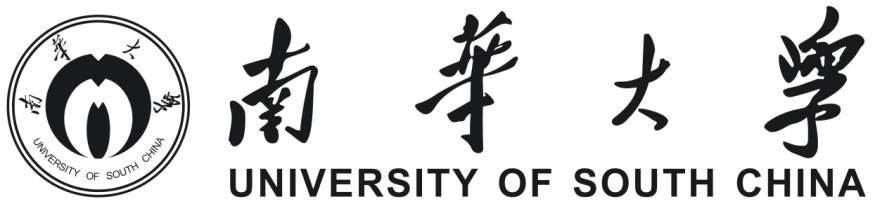 博/硕士学位论文（请删除“博”或“硕”，宋体 中文正文一号，居中）（学术学位）（宋体 中文正文二号，居中）论文题目（楷体1号字，加粗，居中，小于30个汉字或60个半角字符）年  月硕士学位论文（宋体 中文正文一号，居中）（专业学位）（宋体 中文正文二号，居中）论文题目（楷体1号字，加粗，居中，小于30个汉字或60个半角字符）年  月同等学力硕士学位论文（宋体 中文正文一号，居中）（学术学位）（宋体 中文正文一号，居中）论文题目（楷体1号字，加粗，居中，小于30个汉字或60个半角字符）年  月  论文题目            （小二号楷体，居中）论文作者签名:                指导教师签名: （如有合作导师也需签名）   论文评阅人1：(姓名\职称\博导或硕导\单位,下同)            评阅人2： ×××，教授，博导，中南大学            评阅人3：                                         答辩委员会主席：(姓名\职称\博导或硕导\单位,下同)            委员1： ×××，教授，硕导，中南大学            委员2：                                         委员3：                                         委员4：                                         委员5：                                         委员6：                                         答辩日期：        年   月   日 南华大学学位论文原创性声明本人声明，所呈交的学位论文是本人在导师指导下进行的研究工作及取得的研究成果。尽我所知，除了论文中特别加以标注和致谢的地方外，论文中不包含其他人已经发表或撰写过的研究成果，也不包含为获得南华大学或其他单位的学位或证书而使用过的材料。与我共同工作的同志对本研究所作的贡献均已在论文中作了明确的说明。本人完全意识到本声明的法律结果由本人承担。作者签名：              年   月   日南华大学学位论文版权使用授权书本学位论文是本人在南华大学攻读（博/硕）士学位期间在导师指导下完成的学位论文。本论文的研究成果归南华大学所有，本论文的研究内容不得以其它单位的名义发表。本人同意南华大学有关保留、使用学位论文的规定，即：学校有权保留学位论文，允许学位论文被查阅和借阅；学校可以公布学位论文的全部或部分内容，可以采用复印、缩印或其它手段保留学位论文；学校可根据国家或湖南省有关部门规定送交学位论文。同意学校将论文加入《中国优秀博硕士学位论文全文数据库》，并按《中国优秀博硕士学位论文全文数据库出版章程》规定享受相关权益。同意授权中国科学信息技术研究所将本学位论文收录到《中国学位论文全文数据库》，并通过网络向社会公众提供信息服务。对于涉密的学位论文，解密后适用该授权。作者签名：              年   月   日导师签名：              年   月   日A学位论文中文摘要格式：论文题名摘要：…………………………………………………………………………………………………………………………………….………………………………………………………………………..………………………………….关键词：（3-5）…………；…………；…………；…………B学位论文英文摘要格式(中括号内为你自己的内容，英文摘要另起一页)：[Your title][Your Name] ([YourMajor])Directed by [your director]Abstract:……………………………………………………………………………………………………………………………………………………………………..……………………………………………………………………………………………………………………………………………Keywords:[keyword one] [keyword two]…目  录（黑体，三号,居中）摘要（宋体，四号，1.5倍行距）---------------------------------------------------------ⅠAbstract --------------------------------------------------------------------------------Ⅱ第1章  绪论------------------------------------------ ----------------- ---------------11.1  文献综述（一级节标题左缩进1字符）---------------------------- ---------------11.1.1  国内外研究现状（二级节标题左缩进2字符）--------------------------21.2--------------------------------------------------------------------------------------201.3-------------------------------------------------- -----------------------------------31第2章 ----------------------------------------------------------------------------------422.1-------------------------------------------------------------------- ---------------- -422.2--------------------------------------------------------------------------------- ----69----------------------------------------------------------------------------------------------第5章  结论-------------------------------------------------------------------------201参考文献-------------------------------------------------------------------- ------- -212附录------------------------------------------------------------------------------------216作者攻读学位期间的科研成果---------------------------------------------------218致谢------------------------------------------------------------------------------------219第１章  绪  论（章标题，黑体，三号，居中）1.1  文献综述（一级节标题，黑体，小三号，顶格）（宋体，小四号，1.5倍行间距）正文正文正文正文正文正文正文正文正文正文正文正文正文正文正文正文正文正文正文正文正文正文正文正文正文正文正文正文正文正文正文正文正文正文正文正文正文正文正文正文正文正文正文正文正文正文正文正文正文正文正文正文正文正文正文正文正文正文正文正文正文正文正文正文正文正文正文正文正文正文正文正文正文正文正文正文正文正文正文正文正文正文正文正文正文正文正文正文正文正文正文正文正文正文正文正文正文正文正文正文正文正文正文正文正文正文正文正文正文正文正文正文正文正文正文正文正文正文正文正文正文正文正文正文正文正文正文正文正文正文正文正文正文正文1.1.1  国内外研究现状（二级节标题，黑体，四号，顶格）正文正文正文正文正文正文正文正文正文正文正文正文正文正文正文正文正文正文正文正文正文正文正文正文正文正文正文正文正文正文正文正文正文正文正文正文正文正文正文正文正文正文正文正文正文正文正文正文正文正文正文正文正文正文正文正文正文正文正文正文正文正文正文正文正文正文正文正文正文正文正文正文正文正文正文正文正文正文正文正文正文正文正文正文正文正文正文正文正文正文正文正文正文正文正文正文正文正文正文正文正文正文正文正文正文正文正文正文正文正文正文正文正文正文正文正文正文正文正文正文正文正文正文正文正文正文正文正文正文正文正文正文正文正文正文正文1.1.1.1  （三级节标题，黑体，小四号，顶格）正文正文正文正文正文正文正文正文正文正文正文正文正文正文正文正文正文正文正文正文正文正文正文正文正文正文正文正文正文正文正文正文正文正文正文正文正文正文正文正文正文正文正文正文正文正文正文正文正文正文正文正文正文正文正文正文正文正文正文正文正文正文正文正文正文正文正文正文正文正文正文正文正文正文正文正文正文正文正文正文正文正文正文正文正文正文正文正文正文正文正文正文正文正文正文正文正文正文正文正文正文参考文献（黑体，三号，居中,下空一行）[1] Taghibiglou C D, Van Iderstine S C, Kulinski A, et al. Intracellular mechanisms mediating the inhibition of apoB-containing lipoprotein synthesis and secretion in HepG2 cells by avasimibe[J]. Biochemical Pharmacology, 2002,63(3):349-360.(红色字体为说明文字，下同，在学位论文中要略去。Time New Roman,小四号,1.5倍行间距,英文标点符号,悬挂缩进1.5个字符，期刊)[2] 姚晓敏, 宋保亮, 王灿华, 等. 元谋古猿牙齿测量数据的统计分析及其在分类研究上的意义[J]. 上海交通大学学报, 2006,24(1):108-115. (宋体，小四号，1.5倍行间距，英文标点符号，期刊)[3] 唐绪军, 郭泉水, 马娟, 等. 报业经济与报业经营[M]. 北京:新华出版社, 1999:117-121. (图书)[4] Peebles P Z, Sanderson R T. Probability random variable and random signal principles[M]. 4th ed. New York:McGraw Hill, 2001:201-256. (图书)[5] 唐绪军. 报业经济与报业经营巨[M]. 2版. 北京: 新华出版社, 1999:118-125. (图书)[6] MartinG.ControlofelectronicresourcesinAustralia[M]//Pattle L W,Cox B J.Electronicresources:selection and bibliographic control. New York:The Haworth Press,1996:85-96.(专著中析出的文献)[7] 中国力学学会. 第3届全国实验流体力学学术会议论文集[C]. 天津:天津科技出版社,1990. (论文集)[8] 钟文发. 非线性规划在可燃毒物配置中的应用[C]//中国运筹学会. 中国运筹学会第五届大会论文集. 西安: 西安电子科技大学出版社, 1996: 468-471. (论文集中析出的文献)[9] 张和生. 地质力学系统理论[D]. 衡阳: 南华大学, 1998. (学位论文)[10] 莫少强.数字式中文全文文献格式的设计与研究[J/OL].情报学报，1999,18(4):1-6 [2001-07-08]. http://periodical.wanfangdata.com.cn/periodical/gbxb/qbxb99/qbxb9904/990407.htm. (电子文献——网络版期刊，[ ]内为引用日期)[11] 萧钰. 出版业信息化迈人快车道[EB/OL]. (2001-12-19) [2002-04-15] http://www.creader.com/news/20011219/200112190019.html. (电子文献——电子公告，( )内为更新或修改日期，[ ]内为引用日期)[12] 刘加林. 多功能一次性压舌板: 中国, 92214985.2[P]. 1993-04-14. (专利文献)[13] 丁文祥. 数字革命与竞争国际化[N]. 中国青年报, 2000-11-20(15). (报纸文章, ( ) 内为报纸的版次)示     例字体及排版要求目  录三号黑体字，二字间空二格，居中排，下空一行摘要………………………………………………………I论文前置部分，罗马数字单独编连续码（封面除外），四号宋体字，左侧0缩进，页码右对齐Abstract…………………………………………………II论文前置部分，罗马数字单独编连续码（封面除外），四号宋体字，左侧0缩进，页码右对齐第1章  绪论…… ………………………………………1章目录，四号宋体字，左侧0缩进，页码右对齐1.1  文献综述…………………………………………3一级节标题目录，四号宋体字，左侧缩进一个汉字位置，号码右对齐1.1.1  国内外研究现状……………………………6二级节标题目录，四号宋体字，左侧缩进二个汉字位置，号码右对齐1.1.1.1……………………………………字体字号相同，右侧缩进依次增加一个汉字的位置，号码右对齐…… ……第5章  结论……………………………………………70四号宋体字，左侧0缩进，页码右对齐参考文献…………………………………………………75四号宋体字，左侧0缩进，页码右对齐附录………………………………………………………80四号宋体字，左侧0缩进，页码右对齐作者攻读学位期间的科研成果…………………………83四号宋体字，左侧0缩进，页码右对齐致谢………………………………………………………85四号宋体字，左侧0缩进，页码右对齐分类号密    级U D C学校代码10555研究生姓名：宋体4号字指导教师、职称：宋体4号字学科专业：宋体4号字研究方向：宋体4号字所在学院：宋体4号字分类号密    级U D C学校代码10555研究生姓名：宋体4号字指导教师、职称：宋体4号字合作导师、职称：宋体4号字专业学位类别（领域）：宋体4号字研究方向：宋体4号字所在学院：宋体4号字分类号密    级U D C学校代码10555研究生姓名：宋体4号字指导教师、职称：宋体4号字学科专业：宋体4号字研究方向：宋体4号字所在学院：宋体4号字所在单位：宋体4号字《国际十进分类法》（UDC）简表《国际十进分类法》（UDC）简表《国际十进分类法》（UDC）简表《国际十进分类法》（UDC）简表类号类名类号类名000总论510数学100哲学、心理学520天文学、地质学200宗教、神学530物理学、力学300社会科学540化学、晶体学、矿物学400语言、文字学550地质学、气象学500自然科学560古生物学600应用科学570生物学人类学700艺术、文体580植物学800文学590动物学900历史、地理610医学25农业620工程和技术科学26家政621机械和电气工程27商业管理、交通622采矿工程28化学工业623军事工程29制造业624土木工程30特种行业、仪表、手工业625道路工程31建筑业、材料科学626水力工程32机械零件及材料627河道、港湾、海洋工程33机床及加工628卫生工程38 电子学629交通工程39通信工程621.1蒸汽动力工程621.22水力机械621.3 电气工程621.4内燃机工程621.5 气动机械与制冷工程621.6泵、管道工程621.7弹、塑性成形及加工